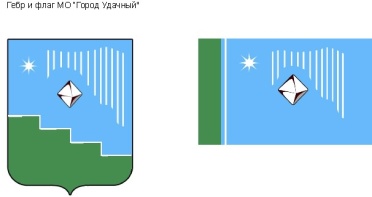 Российская Федерация (Россия)Республика Саха (Якутия)Муниципальное образование «Город Удачный»Городской Совет депутатовIV созыв                                  VIII СЕССИЯРЕШЕНИЕ17 мая 2018 года                                                                                          		    №8-9Об освобождении муниципального унитарного предприятия «Удачнинское производственное предприятие муниципального хозяйства» от перечисления части чистой прибыли за 2017 год в бюджет муниципального образования «Город Удачный» Мирнинского района Республики Саха (Якутия)В соответствии с Федеральным законом от 6 октября 2003 года № 131-ФЗ «Об общих принципах организации местного самоуправления в Российской Федерации», Уставом муниципального образования «Город Удачный» Мирнинского района Республики Саха (Якутия), решением Межведомственной комиссии по мобилизации доходов бюджета МО «Город Удачный», городской Совет депутатов решил:Освободить муниципальное унитарное предприятие «Удачнинское производственное предприятие муниципального хозяйства» от перечисления в бюджет  муниципального образования «Город Удачный» Мирнинского района Республики Саха (Якутия) части чистой прибыли, образовавшейся по итогам 2017 года, в размере 247 200 (двести сорок семь тысяч двести) рублей на техническое перевооружение предприятия.Муниципальному унитарному предприятию «Удачнинское производственное предприятие муниципального хозяйства» обеспечить целевое использование средств в размере 247 200 (двести сорок семь тысяч двести) рублей.Настоящее решение подлежит официальному опубликованию (обнародованию) в порядке, предусмотренном Уставом МО «Город Удачный».Настоящее решение вступает в силу со дня его официального опубликования (обнародования).Контроль исполнения настоящего решения возложить на комиссию по бюджету, налоговой политике, землепользованию, собственности (Иващенко В.М.). И.о. председателягородского Совета депутатов 					         В.М. Иващенко